From Term 1 2024, all state school students must keep their mobile phones switched off and ‘away for the day’ during school hours. Notifications on wearable devices, such as smartwatches, must be switched off so that phone calls, messages and other notifications cannot be sent or received during school hours.‘Away for the day’ will support schools to maintain a strong focus on educational achievement, and student wellbeing and engagement by:providing optimal learning and teaching environmentsencouraging increased face-to-face social interactions between studentspromoting the health and wellbeing of students through increased social interaction and physical activityreducing the potential for students to be exposed to the negative impacts of the digital world, resulting from unsafe or inappropriate technology useStudents who choose to bring mobile phones or wearable devices to school, do so at their own risk and are responsible for ensuring their security. The school and school staff will not accept any responsibility for any loss or damage to technology devices nor will they investigate loss or damage.Students with an approved exemption must only use their mobile phone or wearable device for the intended, approved purpose.Miami State High School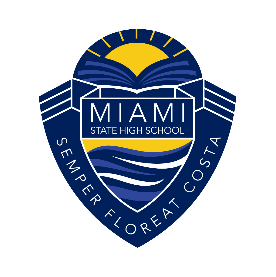 Application for an Exemptionfrom the School’s Mobile Phone PolicyStudent Details:Student Details:Full Name:Year Level:Exemption category Applying For (Please Tick):Exemption category Applying For (Please Tick):The mobile phone or wearable device is used by the student to monitor or manage a medical condition (in accordance with the Managing students’ health support needs at school procedure)The mobile phone or wearable device is used as an agreed reasonable adjustment for a student with disability or learning difficulties where no other device (e.g. iPAD or tablet) can be substitutedThe mobile phone or wearable device is used by the student as an augmentative or alternative communication system or as an aide to access and participate in the environment, e.g. navigation or object/people identification applicationsThe mobile phone or wearable device is used as an agreed adjustment for a student with English as an additional language or dialect where no other device (e.g. iPAD or tablet) can be substitutedThe student has extenuating circumstances that necessitates the need for access to their mobile phone or wearable device during the school day, including (but not limited to) students who contribute financially to their household, independent students, and students who are primary carers for a child or family memberStudents in Years 11 and 12 are applying for Access Arrangements and Reasonable Adjustments (AARA) for assistive technologyOther (Please state):Office Use OnlyOffice Use OnlyOffice Use OnlyOffice Use OnlyApproved:Yes / No (Please Circle)Principal’s Signature:If no, reason: